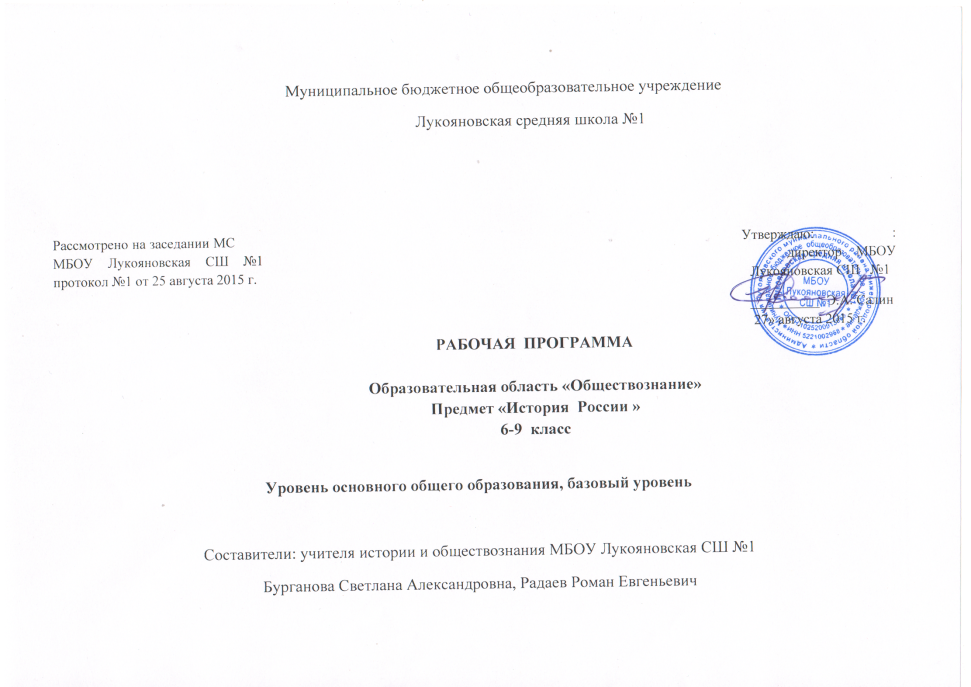 1. Пояснительная записка.       Рабочая программа составлена в соответствии с Федеральным компонентом государственного образовательного стандарта основного общего образования, Программы общеобразовательных учреждений. 6-11 классы. История / Авторы: Данилов А.А., Косулина  Л.Г., М.: « Просвещение».Учебники:А.А. Данилов, Л.Г. Косулина История России к. XVI-XVIII вв., 7 класс: учебник для общеобразовательных учреждений. - М., «Просвещение».А.А. Данилов, Л.Г. Косулина.  История России. XIX  век. 8 класс: учебник для общеобразовательных учреждений,  М.: « Просвещение».А.А. Данилов, Л.Г. Косулина, М.Ю.Брандт История России.  XX-начало XXI века, 9 класс: учебник для общеобразовательных учреждений, М.:«Просвещение».Изучение истории на ступени основного общего образования направлено на достижение следующих целей:•	воспитание патриотизма, уважения к истории и традициям нашей Родины, к правам и свободам человека, демократическим принципам общественной жизни;•	освоение знаний о важнейших событиях, процессах отечественной и всемирной истории в их взаимосвязи и хронологической преемственности;•	овладение элементарными методами исторического познания, умениями работать с различными источниками исторической информации;•	формирование ценностных ориентаций в ходе ознакомления с исторически сложившимися культурными, религиозными, этно-национальными традициями;•	применение знаний и представлений об исторически сложившихся системах социальных норм и ценностей для жизни в поликультурном, полиэтничном и многоконфессиональном обществе, участия в межкультурном взаимодействии, толерантного отношения к представителям других народов и стран.Программа конкретизирует содержание предметных тем образовательного стандарта, дает примерное распределение учебных часов по разделам курса и рекомендуемую последовательность изучения тем и разделов учебного предмета с учетом межпредметных и внутрипредметных связей, логики учебного процесса, возрастных особенностей учащихся. Общая характеристика учебного предмета   Историческое образование на ступени основного общего образования играет важнейшую роль с точки зрения личностного развития и социализации учащихся, приобщения их к национальным и мировым культурным традициям, интеграции в исторически сложившееся многонациональное и многоконфессиональное сообщество. В процессе обучения у учащихся формируются яркие, эмоционально окрашенные образы различных исторических эпох, складывается представление о выдающиеся деятелях и ключевых событиях прошлого. Знания об историческом опыте человечества и историческом пути российского народа важны и для понимания современных общественных процессов, ориентации в динамично развивающемся информационном пространстве.  Курс истории России на ступени основного общего образования является частью концентрической системы исторического образования. Государственный стандарт (основного) общего образования не предполагает преподавание в начальной школе какого-либо отдельного курса или учебного модуля по истории. Содержательная линия  «История  Отечества»  включена  в  обязательное  содержание  курса  «Окружающий  мир»  –  как      изучение «отдельных, наиболее важных и ярких исторических событий; картин быта, труда, традиций людей в разные исторические времена».   Изучая историю России на ступени основного общего образования учащиеся приобретают исторические знания, приведенные в простейшую пространственно-хронологическую систему, учатся оперировать исторической терминологией в соответствии со спецификой определенных эпох, знакомятся с основными способами исторического анализа. Отбор учебного материала на этой ступени отражает необходимость изучения наиболее ярких и значимых событий прошлого, характеризующих специфику различных эпох, культур, исторически сложившихся социальных систем.На ступени основного общего образования изучение истории России должно быть ориентировано прежде  всегона личностное развитие учащихся, использование потенциала исторической науки для социализации подростков, формирования их мировоззренческих убеждений и ценностных ориентаций.  Реализация программы исторического образования на ступени основного общего образования предполагает широкое использование межпредметных связей. Интегративное взаимодействие курсов истории и обществоведения позволяет учащимся сформировать целостное представление о динамике развития и исторической обусловленности современных форм общественной жизни, критически воспринимать получаемую социальную информацию, осмысленно изучать многообразие моделей поведения, существующих в современном многокультурном, многонациональном, многоконфессиональном обществе. Использование потенциала межпредметных связей курсов истории и географии расширяет знания учащихся о закономерностях пространственной организации мира, закрепляет умение оперировать статистическим и картографическим материалом. Формирование системы интегративных связей истории и предметов образовательных области «Филология» значительно повышает коммуникативный потенциал процесса обучения, позволяет учащимся на более высоком уровне освоить стилистические и образно-выразительные особенности родного и иностранных языков. Знание учащимися исторического контекста процесса духовного творчества расширяет их возможности при изучении курса литературы, а также предметов образовательной области «Искусство».3. Место предмета в учебном плане  На изучение предмета «История России» на уровне основного общего образования отводится 1 час в неделю (6 класс- 34 часа, 7 класс – 34 часа, 8 класс – 34 часа, 9 класс – 33 часа).4. Содержание учебного предмета6 классВведение (1ч.)Что изучает история Отечества. История России — часть всемирной истории. История региона — часть истории России. Исторические источники о прошлом нашей Родины.Тема 1. Восточные славяне (2 ч.)Восточные славяне и их соседи (1 ч.).Древние люди на территории нашей страны (1 ч.)Влияние географического положения и природных условий на занятия и образ жизни людей. Происхождение восточных славян. Крупнейшие племенные союзы и их расселение. Занятия, быт и нравы, верования восточных славян. Родоплеменные отношения. Взаимоотношения восточных славян с соседними племенами и государствами.Основные понятия темы Присваивающее и производящее хозяйства, пашенное земледелие, родоплеменная организация, союз племен, соседская община, вече, дань, народное ополчение, язычество.Тема 2.  Русь в  ХI – первой половине ХII в. (6 ч.)Формирование Древнерусского государства (1 ч.) Предпосылки и причины образования государства у восточных славян. Совершенствование приемов земледелия, развитие ремесла и торговли, появление городов. Племенные княжения. Варяги. Два центра восточнославянской государственности — Новгород и Киев. Образование Древнерусского государства со столицей в Киеве. Норманнский вопрос в исторической литературе.Первые русские князья (1 ч.) Характер древнерусской державы. Князь и дружина. Полюдье. Деятельность Олега, Игоря, Ольги по укреплению внутреннего и международного положения Древнерусского государства. Походы Святослава.Князь Владимир. Крещение Руси (1 ч.)Борьба за киевский престол. Начало правления князя Владимира. Причины принятия христианства. Крещение Руси. Значение принятия христианства.Расцвет Древнерусского государства при Ярославе Мудром (1 ч.).Борьба за власть сыновей Владимира. Князь Ярослав. Внутренняя политика Ярослава. Русская Правда. Земельные отношения. Основные социальные слои древнерусского общества. Зависимые категории населения. Политический строй Древнерусского государства. Укрепление княжеской власти. Военная организация. Вечевая организация. Система местного управления. Внешняя политика Ярослава Мудрого.Древнерусское государство при сыновьях и внуках Ярослава Мудрого. Правление Ярославичей. Половецкая угроза. Междукняжеские усобицы. Любечский съезд князей. Князь Владимир Мономах. Правление Владимира Мономаха в Киеве. «Устав» Владимира Мономаха.Культура Древней Руси (1 ч.) Истоки и особенности развития древнерусской культуры. Христианские основы древнерусского искусства. Устное народное творчество. Возникновение письменности. Начало летописания. Нестор. Просвещение. Литература. Деревянное и каменное зодчество, скульптура, живопись, прикладное искусство. Комплексный характер художественного оформления архитектурных сооружений (мозаика и фрески, иконы, книги, прикладное искусство). Ценностные ориентации древнерусского общества. Значение древнерусской культуры в развитии европейской культуры.Быт и нравы Древней Руси. Формирование древнерусской народности. Образ жизни князей и бояр. Древнерусские города. Быт и образ жизни горожан. Русские воины. Быт и образ жизни земледельческого населения.Основные понятия темы: Государство, княжеская власть, дружина, бояре, полюдье, православие, митрополит, монахи, монастыри, вотчина, смерд, закуп, рядович, холоп, Русская правда, усобица, летопись, былина, патриотизм.Повторение и обобщение ( 1 ч.)Тема 3. Русь во второй половине  ХII- ХIII века (10 ч.)Раздробление Древнерусского государства (1 ч.). Социально-экономические и политические причины раздробления Древнерусского государства. Русь и Степь. Упадок Киева. Образование самостоятельных княжеств и земель. Характер политической власти в период раздробленности. Между княжеские отношения и междоусобные войны. Идея единства Руси. Последствия раздробления Древнерусского государства.Владимиро-Суздальское княжество (1 ч.) Освоение Северо-Восточной Руси. Характер княжеской власти в северо-восточных землях. Князь Юрий Долгорукий. Борьба за Киев.Внутренняя и внешняя политика владимиро-суздальских князей. Возвышение Владимиро- Суздальского княжества.Великий Новгород (1ч.) Территория, природные и хозяйственные особенности Северо- Западной Руси. Особенности социальной структуры и политического устройства Новгородской земли.Галицко-Волынская земля (1 ч.)Особенности географического положения. Занятие населения. Рост вотчинной собственности на землю. Объединение Волыни и Галича. Взаимоотношения между боярами и князем. Даниил Галицкий.Монгольское нашествие на Русь (1 ч.) Создание державы Чингисхана. Монгольские завоевания в Азии. Сражение на реке Калке. Вторжение в Рязанскую землю. Героическая оборона Рязани. Евпатий Коловрат. Героическая оборона Москвы. Разгром Владимирскогокняжества. Поход на Новгород. Героическая оборона Торжка и Козельска. Нашествие на  Юго-Западную Русь и Центральную Европу. Героическая борьба русского народа против завоевателей и ее историческое значение.Борьба русских земель с западными завоевателям (1 ч.) Походы шведов на Русь. Завоевание крестоносцами Прибалтики. Ливонский и Тевтонский ордены. Князь Александр Ярославич. Невская битва. Ледовое побоище. Значение победы над крестоносцами.Русь и Орда (1 ч). Образование Золотой Орды. Политическая зависимость русских земель от Орды. Повинности русского населения. Борьба русского народа против ордынского владычества. Русская православная церковь в период ордынского владычества. Последствия ордынского владычества.Русь и Литва (1 ч.). Формирование Литовско-Русского государства. Присоединение западных русских земель к Великому княжеству Литовскому. Характер Литовско-Русского государства. Конфессиональная политика литовских князей. Значение присоединения русских земель к Литве.Культура русских земель (1 ч.). Общерусское культурное единство и складывание местных художественных школ. Местные стилевые особенности в литературе, архитектуре, живописи. Резьба по камню. Идея единства Русской земли в произведениях культуры. «Слово о полку Игореве».Основные понятия темы Удел, посадник, ордынское владычество, баскак, ордынский выход, ярлык.Повторение и обобщение ( 1 ч.)Тема 4. Образование единого государства (8 ч.)Усиление Московского княжества в северо-Восточной Руси (1 ч.) Москва - центр борьбы с ордынским владычеством (1 ч.). Социально-экономическое и политическое устройство Северо - Восточной Руси. Причины и предпосылки объединения русских земель. Москва и Тверь. Правление Ивана Калиты. Княжеская власть и церковь. Сергий Радонежский. Взаимоотношения Москвы с Ордой. Д. Донской. Куликовская битва и ее историческое значение. Московское  княжество и его соседи в к. XIV - сер.XV в. (1 ч.)Василий 1. Московская усобица, ее значение для процесса объединения русских земель. Распад Золотой Орды. Союз Литвы и Польши. Создание единого русского государства ( 1 ч.). Конец ордынского владычества. Иван III. Присоединение Новгорода.  Твери. Борьба за возвращение к Москве западных русских земель. Московское государство в конце XV - начале XVI века ( 1 ч.).Василий III. Завершение политического объединения русских земель и создание единого государства. Изменения в политическом строе и управлении. Местничество. Система кормлений. Судебник 1497. Зарождение феодально-крепостнической системы.Церковь и государство в конце XV - начале XVI века  (1 ч.).Становление русской автокефальной церкви. Взаимоотношения церкви с властью. Ереси. Нестяжатели и иосифляне. Теория «Москва-Третий Рим»Культура и быт в XIV-  начале XVI в.  (1 ч.). Исторические условия, особенности и основные тенденции развития русской культуры в  XIV-  начале XVI в.  Москва- центр складывающейся культуры великорусской народности. Исторические повести» «Задонщина» «Сказание о Мамаевом побоище». Житийная литература. Главные сооружения Московского Кремля. Феофан Грек. Национальная школа живописи. Андрей Рублев.Основные социальные слои Российского государства в XIV-  начале XVI в. «Знатные люди» Российского государства. Хозяйство и быт землевладельцев. Быт русского крестьянина.Основные понятия темыБоярская дума, самодержавие, Судебник, местничество, кормление, поместье, служилые люди, Юрьев день, пожилое, тягло, уния,  ересь, крестьяне дворцовые, владельческие, черносошные.Повторение и обобщение (1 ч.)Тема 5. Московское государство в XVIв. (5 ч.)Начало правления Ивана IV. Реформы Избранной рады 50-х гг.  XVI в. (1 ч.).Социально- экономические и политические итоги развития Русского государства в начале XVI в. Ослабление центральной власти. Боярское правление. Венчание Ивана IV на царство. Восстание 1547 г. Избранная рада. А. Адашев. Сильвестр. Начало Земских соборов. Судебник 1550 г. Реформы центрального и местного управления. Стоглавый собор. Военные реформы.Внешняя политика Ивана IV (1 ч.).Внешнеполитические успехи России в 50-е гг. Присоединение Казанского и Астраханского ханств. Оборона южных рубежей. Причины Ливонской войны. Ход военных действий. Итоги Ливонской войны. Борьба с набегамикрымского хана. Сибирское ханство и его взаимоотношения с Россией. Поход Ермака. Покорение Западной Сибири.Опричнина (1 ч.). Обострение внутриполитической борьбы в начале 60-х гг. Падение Избранной рады. Смена внутриполитического курса. Сущность и цели опричной политики. Опричный террор. Позиция православной церкви. Ликвидация последних уделов. Поход Ивана IV на Новгород. Итоги опричной политики. Социально-экономические последствия опричнины и Ливонской войны. Культура и быт в XVI в. Родной край в XIV – XVI вв. (1 ч.).  Просвещение. Развитие научных знаний. Начало книгопечатания. Иван Федоров. Публицистика. Исторические повести. Житийная литература. Строительство шатровых храмов. Оборонное зодчество. Живопись. Дионисий. Произведения декоративно-прикладного искусства. Быт и нравы. «Домострой».Основные понятия темы Централизованное государство, сословно-представительная монархия, реформа, приказная система, Земский собор, дворяне, казачество, стрелецкое войско, опричнина, заповедные лета, Церковный собор.Повторение и обобщение (1 ч.)Итоговое повторение и обобщение (2 ч.)Общее и особенное в развитии средневековой Руси и стран Центральной и Западной Европы.
7 классТема 1. Россия на рубеже XVI – XVII вв. (3 ч.)Внутренняя и внешняя политика Бориса Годунова (1ч.). Внутриполитическое положение в стране после смерти Ивана Грозного. Царь Федор Иоаннович. Борис Годунов. Пресечение династии Рюриковичей. Социально-экономическая политика. Голод 1601-1603 гг. Обострение  социальных противоречий.  Международная политика.Смута.Причины и суть Смутного времени(1 ч.). Лжедмитрий 1. Воцарение Василия Шуйского. Восстание Ивана Болотникова. Лжедмитрий II. Вторжение Польши и Швеции. Семибоярщина. Освободительная борьба против польских и шведских интервентов. Ополчение К. Минина и Д. Пожарского. Освобождение Москвы. Земский собор 1613 г. Начало династииРомановых (1 ч.).Основные понятия темы: Смута, патриаршество, крестьянское восстание, самозванчество, интервенция, Семибоярщина.Тема 2. Россия в  XVII в. (7 ч.)Политический строй(1 ч.). Первые Романовы. Ослабление роли Земских соборов и Боярской Думы. Начало становление абсолютизма. Реформаторская деятельность А.Л. Ордина-Нащокина и В.В. Голицына, царя Федора АлексеевичаЭкономическое и социальное развитие (1 ч.). Экономические последствия Смуты. Новые явления в экономике. Возникновение мануфактур,  наемного труда.Развитие торговли. Ярмарки. Формирование всероссийского рынка. Рост городов. Соборное уложение 1649 г. Основные категории населения. Народы России в 17 веке. Освоение Сибири.Народные движения (1 ч.). Причины и особенности народных волнений. Городские восстания. Восстание под предводительством Ст. Разина.Власть и церковь (1 ч.).Церковь после Смуты. Патриарх Филарет, Патриарх Никон. Церковный раскол. Протопоп Аввакум. Церковный собор1666-1667гг.Внешняя политика (1 ч.).Россия и Речь Посполитая. Смоленская война. Присоединение Левобережной Украины к России. Русско-польская война1653-1667. Русско-турецкая война1676-1681. Крымские походы. Образование и культура в XVII в.(1 ч.). Усиление светского характера культуры. Образование. Научные знания. Русские первопроходцы. С.И. Дежнев. В.Д. Поярков. М. П. Стадухин.  Е.П.Хабаров. Литература. Сатирические повести. Автобиографические повести. Зодчество. Б. Огурцов. Шатровый стиль. Живопись. Симон УшаковСословный быт. Обычаи и нравы. Царский двор. Боярский и дворянский быт. Жизнь  посадского населения и крестьянОсновные понятия темы:Мелкотоварное ремесло, мануфактура, фабрика, ярмарка, всероссийский рынок, протекционизм, тягло, белые слободы, крепостное право, абсолютизм, церковный раскол, старообрядчество, обмирщение культуры, парсуныРодной край в XVII веке.Повторение и обобщение (1 ч.).Тема 3. Россия  в первой четверти XVIII  века (9 ч.)Преобразования Петра 1.Предпосылки петровских преобразований (1 ч.). Личность Петра. Великое посольство. Реорганизация армии. Упразднение Боярской думы и приказной системы. Учреждение коллегий,  Правительствующего сената. Указ о престолонаследии. Табель о рангах. Губернская, церковная реформы. Утверждение абсолютизма. Реформы в экономике. Цена и последствия реформ Петра 1( 2 ч.)Внешняя политика Петра 1 (1 ч.).Северная война 1700-1721гг. Полтавская битва. Победы русского флота. Ништадский мир. Восточное направление внешней политики. Итоги внешней политики Петра I (1 ч.).Экономика России в первой четверти XVIIIв. (1 ч.)Народные движения (1 ч.).Причины народных восстаний. Астраханское, Башкирское восстания. Религиозные выступления. Восстание под руководством К. Булавина. Значение и последствия народных выступлений.Изменения в культуре (1 ч.).Распространение просвещения, научных знаний. Я.В. Брюс. Л. Ф. Магницкий. Развитие техники. А.К. Нартов. Создание Академии наук, первой научной библиотеки .  Архитектура. Изобразительное искусство. Изменения в быту.Основные понятия темы:Рекрутская система,   посессионные крестьяне, приписные крестьяне, подушная подать, протекционизм, меркантилизм,  ассамблеи, кунсткамера,  цифирные школы, прелестные грамоты, домовитое и голутвенное казачествоПовторение и обобщение (1 ч.)Тема 4. Россия в 1725-1762 гг. (5 ч.)Дворцовые перевороты: причины, сущность, последствия (1 ч.) Фаворитизм. Елизавета Петровна.Внутренняя политика( 1 ч.) Изменения системы центрального управления. Верховный тайный совет. Расширение привилегий дворянства. Ужесточение политики в отношении крестьянства, казачества. Экономическая политика.Внешняя политика (2 ч.).Основные направления. Русско-турецкая война1735-1739гг. Русско-шведская война1741-42гг. Россия в Семилетней войне1757-1762гг. П.А. Румянцев. П.П.Салтыков.Основные понятия темы:Кондиции, олигархия, фаворит, дворянские монополии, Дворянский банкПовторение и  обобщение (1 ч.).Тема 5. Россия в 1762-1800 гг. (10 ч.).Екатерина II. Внутренняя политика (2 ч.). Политика просвещенного абсолютизма. Вольное экономическое общество. Уложенная комиссия. Жалованные грамоты дворянству и городам. Ужесточение внутренней политики в 70-90 гг. Губернская реформа.Крестьянская война под предводительством Е.И. Пугачева (1ч.)Причины войны.  Программа. Основные этапы борьбы. Значение и последствия войны.Экономическое развитие (1 ч.). Начало разложения феодально-крепостнической системы. Сельское хозяйство. Рост мануфактур и промыслов. Предпринимательство. Торговля. Финансы.Развитие общественной мысли (1 ч.).Проникновение либеральных идей в Россию. Н.Н.Новиков. А.Н. Радищев. Борьба с вольнодумством.Павел I.Внутренняя политика Павла I (1 ч.).Изменение порядка престолонаследия. Политика в отношении крестьян.Внешняя политика(2 ч.)Основные направления внешней политики. Русско-турецкие войны. Русское военное искусство Присоединение Крыма, Северного Причерноморья. Георгиевский трактат. Участие России в разделах Речи Посполитой. Присоединение Правобережной Украины, Белоруссии, Литвы.  Русско-шведская война1787-1791 и ее значение.  Внешняя политика Павла I.Культура и быт во 2 половине XVIII века(1 ч.).Развитие образования. Зарождение общеобразовательной школы. Открытие Московского университета1745г. Становление отечественной науки. Академия наук. М. В. Ломоносов, М.И. Шеин, В.В. Татищев Академические экспедиции. Освоение Русской Америки. Развитие техники.Литература. Новое стихосложение. Драматургия. А.П.Сумароков. Русские просветители. Д.И. Фонвизин, Г.Р.Державин, А.Н.Радищев. Русский сентиментализм. Н.М. КарамзинТеатр. Ф. Волков. П.И. Ковалёва – Жемчугова, Т.В. Шлыкова – Гранатова. Крепостные театры. Музыка. Д.С.Бортнянский,  В.А.Пашкевич, Е.И.Фомин. Русская народная музыка. Изобразительное искусство. Историческая живопись. Портрет Зарождение русской скульптуры. Архитектура. Барокко.В.В. Растрелли. Русский классицизм. В. И. Баженов. М.Ф.Казаков. Начало ансамблевой застройки городов. Перемены в жизни крестьян и горожан.Основные понятия темыПросвещенный абсолютизм, Манифест о вольности дворянства, секуляризация церковных земель, Уложенная комиссия, месячина,  отхожие промыслы, ассигнации, крестьянская война, классицизм, сентиментализм, деспотия.Повторение и обобщение (1 ч.)8 классТема 1. Россия в первой половине XIX века (17 ч.).Российское государство на рубеже веков. Территория. Население. Социально-экономическое и политическое развитие.Внутренняя политика в 1801—1806 гг. (1 ч.). Император Александр I и его окружение. «Негласный комитет». Начало преобразований. Создание министерств. Указ о «вольных хлебопашцах». Меры по развитию системы образования. Аграрная реформа в Прибалтике.Внешняя политика в 1801—1812 гг. (1 ч.)Международное положение России в начале века. Россия в третьей и четвертой антифранцузских коалициях. Тильзитский мир 1807 г. и его последствия. Войны России с Турцией, Ираном, Швецией. Расширение рос­сийского присутствия на Кавказе. Присоединение к России Финляндии и Бессарабии. Разрыв русско-французского союза.Реформаторская деятельность М. М. Сперанского (1 ч.).Личность реформатора и начало его деятельности. Проект политической реформы: замыслы и результаты. Учреждение  Государственного совета. Экономические реформы. Отставка М. М. Сперанского: при­чины и последствия.Отечественная война 1812 г. (1 ч.) Причины и начало войны. Планы и силы сторон. Смоленское сражение. Назначение М. И. Кутузова главнокомандующим. Бородинское сражение и его значение. Оставление Москвы и Тарутинский маневр. Патриотический подъем в русском обществе. Партизанское движение. Гибель «великой армии» Наполеона. Освобождение России от захватчиков. Герои войны. Причины победы России в войне. Заграничные походы русской армии. Внешняя политика России в 1813 —1825 гг. Начало Заграничных походов, его цели. Смерть М. И. Кутузова. Завершение разгрома Наполеона. Россия на Венском конгрессе. Роль и место России в Священном союзе. Восточный вопрос во внешней политике Александра I. Россия и Америка.Внутренняя политика в 1815—1825 гг. (1 ч.).Перемены во внутриполитическом курсе Александра I. Польская конституция. «Уставная грамота Российской империи» Н. Н. Новосильцева. Усиление политической реакции в начале 1820-х гг. Основные итоги внутренней политики Александра I.Социально-экономическое развитие после Отечественной войны 1812 г. (1 ч.).Экономический кризис 1812—1815 гг. Отмена крепостного права в Прибалтике. Аграрный проект А.А. Аракчеева. Развитие промышленности и торговли.Общественное движение при Александре I. Зарождение организованного общественного движения (1 ч.).Первые тайные общества. Южное и Северное общества. Конституционные проекты П. И. Пестеля и Н. М. Муравьева. Власть и тайные общества.Династический кризис 1825 г. ( 1 ч.)Выступление декабристов. Смерть Александра I и династический кризис. Восстание 14 декабря 1825 г. и причины его неудачи. Восстание Черниговского полка на Украине. Следствие и суд над декабристами. Историческое значение и последствия восстания декабристов.Повторение и обобщение (1 ч.)Внутренняя политика Николая I (1 ч.)Император Николай I. Укрепление государственного аппарата и социальной опоры самодержавия. Кодификация законодательства. Попытки решения крестьянского вопроса, реформа управления государственными крестьянами П. Д. Киселева. Русская православная церковь и государство. Усиление борьбы с революционными настроениями, основные способы и методы борьбы.Социально-экономическое развитие в 1820-1850-е гг. (1 ч.)Противоречия хозяйственного развития. Начало промышленного переворота, его экономические и социальные последствия. Первые железные дороги и пароходства. Помещичье и крестьянское хозяйства. Финансовая реформа Е. Ф. Канкрина. Торговля. Города. Итоги социально-экономического развития.Внешняя политика Николая I в 1826—1849 гг. (1 ч.) Россия и революционное движение в Европе. Польский вопрос. Русско-иранская война 1826—1828 гг. Русско-турецкая война 1828—1829 гг. Обострение русско-английских противоречий. Кавказская война. Мюридизм. Имамат. Движение Шамиля. Россия и Центральная Азия.Общественное движение в годы правления Николая I (1 ч.). Особенности общественного движения 1830—1850-х гг. Консервативное движение. Теория «официальной народности» С. С. Уварова. Либеральное движение. Западники и славянофилы о прошлом, настоящем и будущем России. Революционное движение. Кружки 1820-1830-х гг. Петрашевцы. Теория «общинного социализма» А. И. Герцена.Крымская война 1853—1856 гг. (1 ч.). Обострение Восточного вопроса. Цели, силы и планы сторон. Начальный этап войны. Вступление в войну Англии и Франции. Оборона Севастополя. П. С. Нахимов, В. А. Корнилов, В. И. Истомин. Кавказский фронт. Парижский мир 1856 г. Итоги войны.Образование и наука  (1 ч.). Развитие образования, его сословный характер. Открытия русских ученых в биологии, медицине, геологии, астрономии, математике, физике,  химии. Внедрение научных и технических новшеств в производство.Русские первооткрыватели и путешественники. Кругосветные экспедиции И. Ф. Крузенштерна и Ю. Ф. Лисянского, Ф. Ф. Беллинсгаузена и М. П. Лазарева. Открытие Антарктиды. Освоение Русской Америки. Дальневосточные экспедиции. Русское географическое общество.Художественная культура. Особенности и основные стили в художественной культуре (1 ч.). Классицизм, сентиментализм, романтизм, реализм. Национальные корни отечественной культуры и западные влияния. Золотой век русской литературы: писатели и их произведения. Театр. Становление национальной музыкальной школы. Живопись: стили, жанры, художники. Архитектура: стили, зодчие и их произведения. Вклад российской культуры первой половины XIX в. в мировую культуру.Быт и обычаи. Особенности жилища, одежды, питания разных слоев населения. Досуг. Семья и семейные обряды.Повторение и обобщение ( 1 ч.)Тема 2. Россия во второй половине XIX в. (17 ч.).Начало царствования Александра II ( 1 ч.).Личность Александра II и начало его правления. Предпосылки и причины отмены крепостного права. Смягчение политического режима. Радикалы, либералы, консерваторы: планы и проекты переустройства России.Крестьянская реформа 1861 г. (1 ч.). Подготовка крестьянской реформы. Великий князь Константин Николаевич и Я. И. Ростовцев. Основные положения крестьянской реформы 1861 г. Значение отмены крепостного права.Либеральные реформы 1860—1870-х гг. (2 ч.)Земская и городская ре­формы. Создание местного самоуправления. Судебная реформа. Военные реформы. Реформы в сфере просвещения. Претворение реформ в жизнь. Борьба консервативной и либеральной группировок в правительстве. «Диктатура сердца» М. Т. Лорис -Меликова и его проект реформ.Социально-экономическое развитие после отмены крепостного  (1 ч.).Перестройка сельскохозяйственного и промышленного производства. Реорганизация финансово-кредитной системы. «Железнодорожная горячка». Завершение промышленно­го переворота, его последствия. Изменения в социальной структуре общества: формирование буржуазии, рост пролетариата.Общественное движение: либералы и консерваторы (1 ч.).Особенности российского либерализма середины 1850-х — начала 1860-х гг. Тверской адрес 1862 г. Разногласия в либеральном движении. Земский конституционализм. Консерваторы и реформы.Зарождение революционного народничества и его идеология (1 ч.).Причины роста революционного движения. Революционные народники конца 1850-х – начала 1860-х гг. Н. Г. Чернышевский. Первая «Земля и воля». Теоретики революционного народничества: М. А. Бакунин, П. Л. Лавров, П. Н. Ткачев.Революционное народничество второй половины 1860-х – начала 1880-х гг. Народнические организации второй половины 1860-х — начала 1870-х гг. С. Г. Нечаев и «нечаевщина». «Хождение в народ», вторая «Земля и воля». Пер­вые рабочие организации. Раскол «Земли и воли». «Народная воля». Террор. Убийство Александра П.Внешняя политика Александра II ( 1 ч.).Основные направления внешней политики России в 1860—1870-х гг. А. М. Горчаков. Европейская политика России. Завершение Кавказской войны. Политика России в Средней Азии. Дальневосточная политика. Продажа Аляски.Русско-турецкая война 1877—1878 гг. (1 ч.).Причины войны, ход военных действий, итоги. М. Д. Скобелев. Сан-Стефанский мир и Берлинский конгресс. Причины победы России в войне. Роль России в освобождении балканских народов от османского ига.Повторение и обобщение (1 ч.).Внутренняя политика Александра III (1 ч.). Личность Александра III. Начало нового царствования. К. П. Победоносцев. Попытки решения крестьянского вопроса. Начало рабочего законодательства. Меры по борьбе с «крамолой». Политика в области просвеще­ния и печати. Укрепление положения дворянства. Наступление на местное самоуправление. Национальная и религиозная политика Александра III.Экономическое развитие в годы правления Александра III ( 1 ч.). Общая характеристика экономической политики Александра III. Деятельность Н. X. Бунге. Экономическая политика И. А. Вышнеградского. Начало государственной деятельности С. Ю. Витте. «Золотое десятилетие» русской промышленности. Состояние сельского хозяйства.Положение основных слоев общества (1 ч.).Социальная структура пореформенного общества. Крестьянская община. Усиление процесса рас­слоения крестьянства. Изменения в образе жизни поре­форменного крестьянства. Размывание дворянского сословия. Дворянское предпринимательство. Социальный облик российской буржуазии. Меценатство и благотворительность. Особенности российского пролетариата. Положение и роль духовенства. Разночинная интеллигенция. Казачество.Общественное движение в 80—90-х гг. XIX в. (1 ч.). Кризис революционного народничества. Изменения в либеральном движении. Усиление позиций консерваторов. Распространение марксизма в России, зарождение российской социал-демократии.Внешняя политика Александра III (1 ч.). Приоритеты и основные направления внешней политики Александра III. Ослабление российского влияния на Балканах. Поиск союзников в Европе. Сближение России и Франции. Азиатская политика России.Просвещение и наука. Развитие образования (1 ч.)Достижения и проблемы. Успехи естественных, физико-математических и прикладных наук. Важнейшие достижения российских ученых, их вклад в мировую науку и технику. Развитие географических знаний и гуманитарных наук. С. М. Соловьев и В. О. Ключевский.Литература и изобразительное искусство. Критический реализм в литературе. Живопись: академизм и реализм. Общественно-политическое значение деятельности передвижников. Скульптура.Архитектура, музыка, театр, народное творчество. Основные архитектурные стили. «Могучая кучка» и П. И. Чайковский, их значение для развития русской и зарубежной музыки. Русская опера. Мировое значение русской музыки. Успехи музыкального образования. Русский драматический театр и его значение в развитии культуры и общественной жизни. Художественные промыслы, их хозяйственное и культурное значение.Быт: новые черты в жизни города и деревни. Рост населения. Урбанизация. Изменение облика городов. Развитие связи и городского транспорта. Жизнь и быт городских «верхов» и окраин. Досуг горожан. Изменения в деревенской жизни.Повторение и обобщение (1 ч.)9 классТема 1. Россия в  начале XX в.   (1900-1916 гг.) (6 ч.).Российская империя на рубеже веков и ее место в мире (1 ч.).Территориальная структура Российской империи, ее геостратегическое положение. Количественная и качественная (этническая) характеристика населения Российской империи. Особенности процесса модернизации в России начала XX в.Политическое развитие России в начале XX в. Характеристика политической системы Российской империи начала XX в.; необходимость ее реформирования.Личность Николая II, его политические воззрения.Либеральная (земская) программа политических преобразований. Борьба в высших эшелонах власти по вопросу политических преобразований. С. Ю. Витте. В. К. Плеве. П. Д. Святополк-Мирский. Национальная и конфессиональная политика Николая II.Экономическое развитие России в начале XX в. Особенности развития российской экономики начала XX в. Роль государства в экономике России. Иностранный капитал: причины его широкого проникновения в страну, роль в развитии российской экономики. Российский монополистический капитализм: его специфика, формы, место и роль в экономике. Финансовый капитал. Государственно-монополистический капитализм.Кустарная Россия; удельный вес и производственные формы кустарного производства. Сельское хозяйство: оскудение центра. Сельская община. Аграрное перенаселение.Социальная структура Российской империи начала XX в. Особенности социальной структуры российского общества начала XX в. Поместное дворянство, его экономическое положение и политическая роль в государстве. Характеристика русской буржуазии, ее неоднородность. Специфика русского «небуржуазного» массового сознания. Крестьянство: экономическая дифференциация, влияние общины, социальная психология. Количественная и качественная характеристика российского пролетариата, условия его труда и быта. Социальная психология. Чиновничество. Духовенство. Интеллигенция.Внешняя политика Николая II (1 ч.).Внешнеполитические приоритеты России в начале царствования Николая II. Миротворческая инициатива русского императора. Международная конференция в Гааге. «Большая азиатская программа» русского правительства. Втягивание России в дальневосточный конфликт. Русско-японская война 1904—1905 гг. Ход военных действий на суше и на море. Портсмутский мир. Причины поражения России в войне.Общественно-политические движения в начале XX в. Предпосылки формирования и особенности генезиса политических партий в России. Классификация политических партий.Российская социал-демократия. II съезд РСДРП. Большевики и меньшевики. В. И. Ленин. Ю. О. Мартов.Партия социалистов-революционеров. Особенности программных и тактических установок. В. М. Чернов. Деятельность Боевой организации. Е. Ф. Азеф.Радикализация либерального движения. Влияние русско-японской войны на внутриполитическую ситуацию.Первая русская революция (1 ч.). Антиправительственное движение в 1901—1904 гг. «Зубатовский социализм»: суть, перспективы, причины провала. Кровавое воскресенье. Причины революции. Основные революционные события. «Верхи» в условиях революции. Манифест 17 октября 1905 г. Создание первого представительного органа власти — Государственной думы. Формирование либеральных и консервативных политических партий.Конституционно-демократическая партия и «Союз 17 октября»: политические доктрины, решение аграрного и национального вопросов, социальный состав, численность. П. Н. Милюков. А. И. Гучков.Традиционалистские (монархические) партии и организации: программные лозунги, социальный состав, численность. Черносотенное движение. В. М. Пуришкевич.Итоги революции.Реформы П. А. Столыпина ( 1 ч.).Альтернативы общественного развития России в 1906 г. Деятельность I Государственной думы, ее аграрные проекты.Правительственная программа П. А. Столыпина. Аграрная реформа, ее экономический, социальныйи политический смысл. Переселенческая политика. II Государственная дума. Третьеиюньский государственный переворот. Итоги столыпинской аграрной реформы. Развитие кооперативного движения. Убийство П. А. Столыпина.III Государственная дума. Общественное и политическое развитие России в 1912—1914 гг. Свертывание курса на политическое и социальное реформаторство.Россия в Первой мировой войне( 1 ч.).Русская внешняя политика после окончания русско-японской войны. Создание двух военно-политических блоков в Европе. Обострение русско-германских противоречий. Начало Первой мировой войны, ее причины, цели и планы воюющих сторон. Военные действия на Восточном фронте в 1914—1916 гг. Итоги военной кампании 1914—1916 гг. Психологический перелом в армейских настроениях.Обострение внутриполитической ситуации. Влияние военного фактора на экономическое и социальное положение в стране. Война и психологическое состояние общества. Отношение политических партий к войне. «Верхи» в условиях войны. Дискредитация царизма и государственной власти. «Распутинщина». IV Государственная дума. Прогрессивный блок. Нарастание революционного движения.Серебряный век русской культуры. Духовное состояние русского общества в начале XX в. Основные тенденции развития русской культуры начала XX в. Развитие науки. Русская философия: поиски общественного идеала. Русская идея. Печать и журналистика. Просвещение. Литература: традиции реализма и новые направления. Серебряный век русской поэзии. Декаданс. Символизм. Футуризм. Акмеизм. Изобразительное искусство. Русский авангард. «Мир искусства», «Голубая роза», «Бубновый валет». Архитектура. Скульптура.Драматический театр: традиции и новаторство. Музыка и исполнительское искусство. Русский балет. Русские сезоны С. Дягилева. Рождение кинематографа.Основные понятия темы Геостратегическое положение, индустриальное общество, модернизация, политическая система, гражданское общество, многоукладная экономика, монополистический капитализм, социальная дифференциация, маргинализация населения, личная уния, финансовая олигархия, средние слои, аграрное перенаселение, массовое сознание, общинная психология, полицейский социализм, революция, движущие силы революции, конституционная монархия,политическая партия, программа партии, партийная тактика, Государственная дума, парламентская фракция, переселенческая политика, отруб, хутор, кооперация, аннексия, мировая гегемония, контрибуция, Антанта, мировая война, революционноеоборончество, пацифизм, пораженчество, Брусиловский прорыв, кризис власти, радикализация общества, декаданс, символизм, акмеизм, футуризм, модерн.Повторение и обобщение (1 ч.)Россия в ожидании перемен.Тема 2. Россия в 1917-1927 гг. (7 ч.).От Февраля к Октябрю (1 ч.).Начало Февральской революции. Объективные и субъективные причины революции. Двоевластие: суть и причины его появления. Отречение Николая II.Приоритеты новой власти. Курс на продолжение войны. Демократизация русского общества. Социально-экономическая политика. Рождение новой власти на местах.Альтернативы развития страны после Февраля.Возвращение из эмиграции В. И. Ленина. Апрельские тезисы. Выработка новой стратегии и тактики РСДРП(б).Апрельский кризис Временного правительства. Образование первого коалиционного правительства, его внутренняя и внешняя политика. Июльские события в Петрограде. Переход РСДРП(б) на нелегальное положение. Выступление генерала Корнилова и его последствия. Курс большевистского руководства на вооруженный захват власти. Л. Д. Троцкий. Октябрьский переворот в Петрограде (1ч.). Крах праволиберальной альтернативы.Становление советской власти. II Всероссийский съезд Советов. Первые декреты советской власти. Создание коалиционного советского правительства. Судьба Учредительного собрания. Крах леводемократической альтернативы. III Всероссийский съезд Советов. Формирование советской государственности. Отношение большевиков к продолжающейся мировой войне. Доктрина мировой революции и революционной войны. Борьба в РСДРП(б) по вопросу о сепаратном мире. Брест-Литовский мирный договор; его условия, экономические и политические последствия их принятия.Эволюция экономической политики советской власти. «Военный коммунизм». Первые мероприятия советской власти в области промышленного производства, транспорта, торговли, банковской системы. Закон о социализации земли. Установление продовольственной диктатуры. Конец правительственной коалиции большевиков и левых эсеров. Переход к продразверстке. Ускоренная национализация. Ликвидация товарно-денежных отношений.Гражданская война(1ч.).Причины Гражданской войны и ее этапы. Расстановка противоборствующих сил. Первые вспышки Гражданской войны: поход генерала П. Н. Краснова на Петроград, вооруженное сопротивление в Москве, «мятеж» генерала Н. Я. Духонина, выступления атаманов А. М. Каледина, А. И. Дутова, Г. С. Семенова. Формирование Белого движения. Создание Красной Армии. Иностранная интервенция: причины, масштаб, формы, районы оккупации.Выступление чехословацкого корпуса. Формирование Восточного фронта. Ликвидация советской власти в Поволжье, на Урале, в Сибири и на Дальнем Востоке. Создание региональных правительств. Уфимская директория.«Мятеж» адмирала А. В. Колчака. Политическая и социально-экономическая программа колчаковского правительства. Эволюция тактической линии меньшевиков и эсеров во время Гражданской войны. Военные действия на Восточном фронте. Конец колчаковского режима.Формирование Южного фронта. Антибольшевистское восстание на Дону. Всевеликое войско донское атамана П. Н. Краснова. Добровольческая армия генерала А. И. Деникина. Характер белогвардейской власти на юге. Политические декларации и социально-экономическая политика. Белый террор. Движение зеленых. Н. И. Махно. Программа и тактика махновского движения. Военные действия на Южном фронте. Разгром армии Деникина.Северный фронт. Походы генерала Н. Н. Юденича на Петроград. Антибольшевистские выступления красноармейцев в фортах Красная Горка, Серая Лошадь, Обручев. Переход Красной Армии в контрнаступление. Падение Белого режима на севере.Белый Крым. Социально-экономическая программа П. Н. Врангеля. Разгром Врангеля.Гражданская война на национальных окраинах.Война с Польшей, ее классово-политический смысл и итоги.Окончание Гражданской войны. Причины победы красных.«Малая гражданская война» ( 1 ч.). Крестьянские выступления в 1920—1921 гг. Кронштадтское восстание.Новая экономическая политика ( 1 ч.).Экономический и политический кризис начала 20-х гг. Переход к новой экономической политике. Сущность нэпа и его экономические итоги. Социальная структура и социальная психология в 20-е гг. Кризис нэпа, его причины. Альтернативные варианты преодоления кризисных явлений.Развитие политического процесса в 20-е гг. Отношение к нэпу в различных слоях населения и в партии. Эволюция взглядов В. И. Ленина на нэп. Главное противоречие нэпа. Формирование однопартийной системы. Превращение РКП(б) в главное звено государственной структуры. Образование СССР.Борьба за власть в политическом руководстве после смерти В. И. Ленина( 1 ч.). Усиление позиций И. В. Сталина.Внешняя политика в 20-е гг. Международная обстановка во время и после окончания Гражданской войны. Внешнеполитические аспекты причин победы большевиков в Гражданской войне.Идея мировой революции и учреждение Коммунистического Интернационала. II конгресс Коминтерна.Эволюция взглядов В. И. Ленина на идею мировой революции. Перенесение акцента на нормализацию отношений с мировыми державами и широкое привлечение иностранных капиталов в страну.Прорыв мировой изоляции советской страны. Генуэзская конференция. Рапалльский договор.Новый курс Коминтерна. Международное признание СССР. Экономическое и политическое сотрудничество СССР и Германии. Американские фирмы на советском рынке.Усиление международной напряженности в конце 20-х гг.: причины, факты, последствия для внутреннего положения в стране.Духовная жизнь (1 ч.).Борьба с неграмотностью. Строительство советской школы. Начало создания «новой интеллигенции».Большевистские приоритеты в науке. Положение научно-технической интеллигенции.Творцы Серебряного века в советской России. Первая волна эмиграции. «Философский пароход». Сменовеховство. Большевики и церковь. Начало «нового искусства». Пролеткульт. Российская ассоциация пролетарских писателей. Новые имена и новые тенденции в литературе, изобразительном искусстве, музыке, театре. «Окна сатиры РОСТА». Кинематограф. Начало партийного наступления на культуру.Жизнь, быт и психология людей в 20-е гг.Основные понятия темы:Субъективные и объективные причины революции, двоевластие, коалиционное правительство, Учредительное собрание, сепаратный мир, чрезвычайная продовольственная политика, «военный коммунизм», продразверстка, гражданская война, красный и белый террор, новая экономическая политика, продналог, концессия, «командные высоты» в экономике, однопартийная система, авторитарный режим, федерация, унитарное государство, Коминтерн, эмиграция, сменовеховство.Родной край в первой трети XX в. Россия на крутом переломе.Тема 3. СССР В 1928-1938 гг. (4 ч.).Экономическое развитие (1ч.).Хлебозаготовительный кризис 1927 г.: причины, проявления, меры к преодолению. Оформление двух точек зрения на причины и пути выхода из кризиса: И. В. Сталин против Н. И. Бухарина.Социально-психологические предпосылки победы сталинской линии. Социально-политическая подготовка «великого перелома».Индустриализация: цели, методы, источники. Первые пятилетки, их итоги.Коллективизация. Раскулачивание.Результаты форсирования развития и его цена.Политическая система (1 ч.). Определение и основные черты политической системы.Роль и место ВКП(б) в политической системе и жизни общества.Идеология и общественная жизнь. Контроль за средствами массовой информации. «Партийное влияние» на науку и культуру. Перестройка системы образования. Дальнейшее наступление на церковь. Культ вождя.Система массовых организаций. Унификация общественной жизни. Массовые репрессии.Принятие Конституции 1936 г.Социальная система. Изменение социальной структуры общества. Конституция 1936 г. о социальной структуре советского общества.Рабочий класс. Источники пополнения. Производственные навыки. Жизнь и быт. Стахановское движение. Социальная дифференциация. Ужесточение трудового законодательства.Крестьянство. Социальные последствия коллективизации и раскулачивания. Жизнь и быт колхозной деревни. Изменения в социальной психологии крестьян. Ограничение административных и гражданских прав.Интеллигенция. Истребление старых кадров. Формирование пролетарской интеллигенции.«Спецконтингент». ГУЛАГ как структурное подразделение советской экономики.Номенклатура — верхний слой советской социальной системы. Состав. Иерархия. Психология. Система льгот и привилегий.Внешняя политика (1 ч.). Новый курс советской дипломатии. Отход от прогерманской ориентации. Поиски союза с демократическими странами. Принятие СССР в Лигу Наций. Борьба СССР за создание системы коллективной безопасности.Коминтерн: курс на создание единого антифашистского фронта. СССР и война в Испании.Мюнхенское соглашение и советская дипломатия. Дальневосточная политика СССР.Духовная жизнь. Идеологическое наступление на культуру. Школа и семья. Советская наука. Достижения советской физической школы. Успехи советских химиков. Достижения в биологии.От свободы творчества к творческим союзам. М. Горький. Социально-психологический феномен социалистического реализма.Советский кинематограф. Музыкальное творчество. Песенное искусство. Живопись. Литература.Культурная революция и ее итоги. Жизнь и быт людей в 30-е гг. Психологическое состояние общества.Основные понятия темы:Форсированная индустриализация, пятилетка, стахановское движение, социалистическое соревнование, коллективизация, колхоз, совхоз, раскулачивание, культ личности, репрессии, ГУЛАГ, номенклатура, привилегии, система коллективной безопасности, идеология, социалистический реализм, культурная революция.Родной край в 30- гг.Повторение и обобщение (1 ч.)Накануне суровых испытаний.Тема 4. Великая Отечественная война (5 ч.).СССР накануне войны. Советско-германские отношения (1 ч.). Развитие политического процесса в Европе после заключения Мюнхенского договора. Причины нового советско-германского сближения. Советско-германские договоры 1939 г. Реализация СССР секретных протоколов. Война с Финляндией и ее итоги. Укрепление обороноспособности страны: успехи и просчеты.Подготовка Германии к нападению на СССР.Начало Великой Отечественной войны. Боевые действия зимой—летом 1942 г. Проблемы внезапности нападения Германии на СССР. Вторжение немецких войск. Первые мероприятия советского правительства по организации отпора врагу. Периодизация военных действий.Оборонительные сражения летом—осенью 1941 г. Героизм советских воинов. Причины неудач Красной Армии. Нацистский «новый порядок» на оккупированной территории, массовое уничтожение людей. Приказ № 270. Битва под Москвой.Разгром немецких войск под Москвой. Зимнее, наступление Красной Армии, его итоги.Неудачи советских войск в Крыму и под Харьковом. Летнее наступление немецких войск. Приказ № 227. Сталинградская битва (1 ч.). Сражения на Кавказе. Создание антигитлеровской коалиции. Тегеранская конференция.Тыл в годы войны. Морально-психологическое состояние советских людей после вторжения немецких войск. Церковь в период Великой Отечественной войны. Эвакуация. Героический труд в тылу. Жизнь и быт. Наука и образование в годы войны. Художественная культура.Коренной перелом в ходе Великой Отечественной войны. Разгром немецких войск под Сталинградом (1 ч.).Начало массового изгнания захватчиков с советской земли. Результаты зимнего наступления Красной Армии. Борьба в тылу врага, партизанское движение.Битва на Курской дуге, ее итоги и значение. Битва за Днепр. Освобождение Донбасса, Правобережной Украины. Итоги летне-осенней кампании 1943 г.Соотношение сил на Восточном фронте к началу 1944 г. Итоги зимнего наступления Красной Армии. Освобождение Украины и Крыма. Открытие второго фронта.Завершающий период Великой Отечественной войны (1 ч.). Наступление советских войск летом 1944 г. Операция «Багратион». Разгром немецких войск в Прибалтике. Победа на Балканах. Завершающие сражения Красной Армии в Европе. Крымская конференция.Берлинская операция. Капитуляция фашистской Германии. Потсдамская конференция.Разгром японских войск в Маньчжурии.Причины победы Советского Союза над фашизмом. Итоги и цена победы.Основные понятия темы:Секретные протоколы, оккупация, эвакуация, коренной перелом в ходе войны, антигитлеровская коалиция, капитуляция.Родной край в Великой Отечественной войне Повторение и обобщение(1 ч.).Итоги и уроки великой войны.Тема 5. СССР в 1945-1952 гг. (2 ч.)Послевоенное восстановление хозяйства( 1 ч.).Состояние экономики страны после окончания войны. Экономические дискуссии 1945—1946 гг. Восстановление и развитие промышленности. Трудности и проблемы сельского хозяйства. Жизнь и быт людей.Политическое развитие страны. «Демократический импульс» войны. Изменения в структурах власти. Система ГУЛАГа в послевоенные годы. Национальная политика. Правящая партия и общественные организации в первые послевоенные годы.Идеология и культура (1 ч.).Идеологические кампании 40-х гг. Эволюция официальной идеологии. Образование. Противоречия в развитии литературы, театра, кино, музыки. Научные дискуссии.Внешняя политика. СССР в системе послевоенных международных отношений. Формирование двух военно-политических блоков государств. Начало «холодной войны». Роль Советского Союза в установлении коммунистических режимов в странах Восточной Европы и Азии. СССР в корейской войне.Основные понятия темы:Конверсия, репарации, «холодная война», «железный занавес», генетика, биологи-менделисты, кибернетика.Тема 6. СССР в 1953—середине 60-х гг. ( 2 ч.).Изменения политической системы (1 ч.). Смерть Сталина и борьба за власть. Г. М. Маленков. Л. П. Берия. Н. С. Хрущев. XX съезд КПСС. Критика культа личности и ее пределы. Начало реабилитации жертв политических репрессий. Реорганизация государственных органов, партийных и общественных организаций. Третья Программа КПСС (1961 г.). Разработка новой Конституции СССР.Экономическое и социальное развитие. Экономический курс Маленкова. Сельскохозяйственная политика Хрущева. Начало освоения целинных и залежных земель. Реформа управления промышленностью. Создание совнархозов. Завершение построения экономических основ индустриального общества в СССР. Особенности социальной политики. Жилищное строительство.Развитие науки и образования (1 ч.). Научно-техническая революция в СССР. Запуск первого искусственного спутника Земли (1957). Первый пилотируемый полет в космос Ю. А. Гагарина 12 апреля 1961 г. Открытия советских ученых в важнейших областях науки. С. П. Королев. М. В. Келдыш. И. В. Курчатов. А. Д. Сахаров. Реформа школы 1958 г.Духовная жизнь. Зарождение обновленческого направления в советской литературе. И. Эренбург. В. Панова. А. Твардовский. Д. Гранин. В. Дудинцев. Р. Рождественский. Е. Евтушенко. А. Вознесенский. А. Солженицын.Ослабление идеологического давления в области музыкального искусства, живописи, кинематографии.Внешняя политика. Выработка новых подходов во внешней политике. Мирное сосуществование государств с различным общественным строем. Возобновление диалога с Западом. Попытки начала разоружения. Берлинский кризис 1961 г. Карибский кризис 1962 г. Поиски новых подходов в отношениях со странами социализма. КПСС и международное коммунистическое и рабочее движение. Отношения СССР со странами «третьего мира».Основные понятия темы:Волюнтаризм, субъективизм, реабилитация, десталинизация, демократизация, интенсификация экономики, научно-техническая революция, урбанизация, военно-промышленный комплекс, мирное сосуществование.Тема  7. СССР всередине 60-х-середине 80-х гг. (2 ч.).Политическое развитие (1 ч.)Отстранение Н. С. Хрущева от власти в октябре 1964 г. J1. И. Брежнев. А. Н. Косыгин. Усиление позиций партийно-государственной номенклатуры.Курс на «стабильность кадров». XXIII съезд КПСС и проведение «контрреформ» в политической сфере. Укрепление роли армии и органов безопасности. Реформирование КГБ. Конституция СССР 1977 г.Экономика «развитого социализма». Предпосылки и основные задачи реформирования экономики СССР. Аграрная реформа 1965 г. и ее результаты. Реформа промышленности 1965 г.: цели, содержание, результаты. Нарастающее отставание СССР в научно-технической сфере. Особенности социальной политики.Общественная жизнь ( 1 ч.). Развитие художественной культуры. Концепция «развитого социализма». Теория «обострения идеологической борьбы». Противоречия в развитии художественной культуры. Усиление идеологического контроля за средствами массовой информации, учреждениями культуры. Литература в борьбе с идеологией застоя. В. Аксенов. А. Солженицын. В. Максимов. В. Некрасов. В. Войнович. В. Гроссман. И. Бродский. Ф. Абрамов. В. Астафьев. В. Шукшин. В. Распутин. Ю. Трифонов. Советский театр. Г. Товстоногов. Ю. Любимов. А. Эфрос. М. Захаров. О. Ефремов. Г. Волчек. «Магнитофонная революция». В. Высоцкий. А. Галич. Ю. Визбор. Ю. Ким. Б. Окуджава. Движение диссидентов. Советская музыка. Г. Свиридов. А. Шнитке. Э. Денисов. Балет. М. Плисецкая. Н. Бессмертнова. А. Годунов. М. Барышников. Р. Нуреев. М. Лиепа. Оперное искусство. И. Архипова. Е. Образцова. Г. Вишневская. М. Биешу. Кинематограф. Г. Козинцев. С. Ростоцкий. С. Бондарчук. Л. Гайдай. Э. Рязанов. М. Хуциев.Внешняя политика. Установление военно-стратегическо-го паритета между СССР и США. Переход к политике разрядки международной напряженности в отношениях Восток-Запад. Совещание по безопасности и сотрудничеству в Европе. СССР в региональных конфликтах. Участие СССР в войне в Афганистане. Завершение периода разрядки. Отношения СССР со странами социализма. Доктрина Брежнева. Страны «третьего мира» во внешней политике советского руководства.Основные понятия темы:Номенклатура, «развитой социализм», военно-стратегический паритет, биполярная система международных отношений, доктрина Брежнева, разрядка международной напряженности, хозрасчет, самоокупаемость, «магнитофонная революция».Тема 8. Перестройка в  СССР. 1985-1991 гг. (2 ч.).Реформа политической системы (1 ч.). Смерть JI. И. Брежнева. Ю. В. Андропов. М. С. Горбачев. «Кадровая революция». Всесоюзная партийная конференция и реформа политической системы 1988 г. Проведение выборов народных депутатов СССР 1989 г. Возрождение российской многопартийности. Либеральные, социалистические, национальные партии и общественно-политические движения. Национальная политика и межнациональные отношения. Власть и церковь в годы перестройки. Августовский политический кризис 1991 г. и его последствия. Роспуск КПСС. Обострение межнациональных противоречий. Провозглашение союзными республиками суверенитета. Распад СССР. Образование СНГ.Экономические реформы 1985—1991 гг. Состояние экономики СССР в середине 80-х гг. Стратегия «ускорения социально-экономического развития». Экономическая реформа 1987 г. и причины ее незавершенности. Программа «500 дней». Экономическая политика союзных республик в условиях «парада суверенитетов» 1990—1991 гг. и ее последствия.Общественная жизнь (1 ч.). Пересмотр партийной идеологии. Новая редакция программы КПСС (1986 г.). Политика гласности. Утрата КПСС контроля над средствами массовой информации. Новые явления в литературе, театре, кинематографе. Возобновление реабилитации жертв политических репрессий. Значение, издержки и последствия политики гласности. Динамика общественных настроений. Кризис социалистической идеологии и политики.Внешняя политика. Концепция нового политического мышления. Нормализация отношений с Западом. Начало ядерного разоружения. Разблокирование региональных конфликтов. Вывод советских войск из Афганистана, стран Восточной Европы. Распад мировой социалистической системы. Роспуск СЭВ и Варшавского Договора. Итоги и последствия политики нового мышления.Основные понятия темы:Ускорение социально-экономического развития, «кадровая революция», гласность, свобода слова, многопартийность, плюрализм, реабилитация, новое политическое мышление, рыночная экономика, гражданское общество, правовое государство.Родной край во второй половине XX в. Тема 9. Новая Россия (3 ч.).Российская экономика на пути к рынку (1 ч.). Программа радикальных экономических реформ (октябрь 1991 г.). Либерализация цен. Приватизация. Первые результаты и социальная цена реформ. Финансовый кризис 17 августа 1998 г. и его последствия. Россия в мировой экономике. Переходный характер экономики страны в 90-е гг.Политическая жизнь. Декларация о государственном суверенитете России (12 июня 1990 г.). Выборы Президента России 12 июня 1991 г. Б. Н. Ельцин. Разработка новой конституции страны. Политический кризис 1993 г. Демонтаж советской системы власти. Конституция России 1993 г. Российская многопартийность. Российский парламентаризм. Президентские выборы 1996 г. Итоги политического развития страны в 90-е гг.Духовная жизнь. Исторические условия развития культуры. Литература. Кинематограф. Музыка. Театр. Изобразительное искусство. Средства массовой информации. Традиционные религии в современной России.Национальная политика и межнациональные отношения (1 ч.).Народы и регионы России накануне и после распада СССР. Федеративный договор 1992 г. Конституция 1993 г. о принципах федеративного устройства. Нарастание противоречий между Центром и регионами. Чеченский кризис. Результаты федеративного строительства в 90-е гг.Геополитическое положение и внешняя политика России. Положение России в мире. Россия и Запад. Россия и Восток. Россия—СНГ. Результаты внешней политики страны в 90-е гг. Страны СНГ и Балтии в 90-е гг. Русское зарубежье в 90-е гг.Россия на пороге XXI в. Президент В. В. Путин. Укрепление российской государственности. Политические реформы. Обеспечение гражданского согласия и единства общества. Новые государственные символы России. Экономические реформы. Экономика и социальная сфера страны в начале XXI в. Усиление борьбы с терроризмом. Разработка новой внешнеполитической стратегии.Основные понятия темы:Суверенитет, национальная независимость, федерация, конфедерация, демократизация, либерализация цен, приватизация, акционирование, банковская система, национальные интересы, либерализм, монетаризм, конвертируемый рубль.Итоговое повторение и обобщение (1 ч.).5. Тематическое планирование                                                       8 класс (34 ч.)                                                                                                                   6. Требования к уровню подготовки учащихсяВ результате изучения истории ученик должен  знать/понимать•	основные этапы и ключевые события истории России и мира с древности до наших дней; выдающихся деятелей отечественной и всеобщей истории;•	важнейшие достижения культуры и системы ценностей, сформировавшиеся в ходе исторического развития;•	изученные  виды  исторических источников;уметь•	соотносить даты событий отечественной и всеобщей истории с веком; определять последовательность и длительность важнейших событий отечественной и всеобщей истории;•	использовать текст исторического источника при ответе на вопросы, решении различных учебных задач; сравнивать свидетельства разных источников;•	показывать на исторической карте территории расселения народов, границы государств, города, места значительных исторических событий;•	рассказывать о важнейших исторических событиях и их участниках, показывая знание необходимых фактов, дат, терминов; давать описание исторических событий и памятников культуры на основе текста и иллюстративного материала учебника, фрагментов исторических источников; использовать приобретенные знания при написании творческих работ (в том числе сочинений), отчетов об экскурсиях, рефератов;•	соотносить общие исторические процессы и отдельные факты; выявлять существенные черты исторических процессов, явлений и событий; группировать исторические явления и события по заданному признаку; объяснять смысл изученных исторических понятий и терминов, выявлять общность и различия сравниваемых исторических событий и явлений; определять на основе учебного материала причины и следствия важнейших исторических событий;•	объяснять свое отношение к наиболее значительным событиям и личностям истории России и всеобщей истории, достижениям отечественной и мировой культуры;использовать приобретенные знания и умения в практической деятельности и повседневной жизни для:•	понимания исторических причин и исторического значения событий и явлений современной жизни;•	высказывания собственных суждений об историческом наследии народов России и мира;•	объяснения исторически сложившихся норм социального поведения;•	использования знаний об историческом пути и традициях народов России и мира в общении с людьми другой культуры, национальной и религиозной принадлежности№урока                           Название раздела, темыКол-вочасов6 класс (34 ч.)6 класс (34 ч.)6 класс (34 ч.)1.Введение. Что изучает история Отечества. История России – часть всемирной истории. 1Тема 1. Восточные славяне.22. Древние люди на территории нашей страны 13. Восточные славяне. Соседи восточных славян.1Тема 2. Русь в IX- первой половине XII вв.64.Формирование Древнерусского государства.15. Первые русские князья.16.Князь Владимир. Крещение Руси.17.Расцвет Древнерусского государства при Ярославе Мудром.18. Культура древней Руси. Быт и нравы.19.Повторение и обобщение по теме: « Русь в IX  в. – первой половине XII  в.»1Тема 3. Русь во второй половине XII – XIII вв.1010.Раздробление Древнерусского государства.111.Владимиро – Суздальское княжество112. Великий Новгород.113. Галицко – Волынская земля.114. Монгольское нашествие на Русь.115.Борьба русских земель с западными завоевателями.116.Русь и Орда.117.Русь и Литва.118. Культура русских земель. Родной край в древности.119.Повторение и обобщение по теме: «  Русь во второй половине XII- XIII  вв.»1Тема 4. Образование единого русского государства.820.Предпосылки объединения русских земель. Усиление Московского княжества в Северо – Восточной Руси.121. Москва – центр борьбы с ордынским владычеством. Куликовская битва.122.Московское княжество и его соседи в конце  XIV – середине XV  века.123. Создание единого русского государства.124.Московское государство в конце XV - начале XVI  века.125.Церковь и государство в конце XV - начале XVI    века.126.Культура и быт в XIV - нач. XVI в.127.Повторение и обобщение по теме: « Образование единого русского государства».1Тема 5. Московское государство в  XVI  веке.528.Начало правления Ивана IV. Реформы Избранной рады 50-х гг. XVI  в.129.Внешняя политика Ивана IV.130.Опричнина.131.Культура и быт в XVI в. Родной край в XIV – XVI  вв.132.Повторение и обобщение по теме: « Московское государство в XVI  веке.»133-34. Итоговое повторение и обобщение: общее и особенное в развитии средневековой Руси и стран Европе.27 класс (34 ч.)Тема 1.Россия на рубеже XVI - XVII вв. 31.Внутренняя и внешняя политика Бориса Годунова12.Смута: причины и суть. Лжедмитрий I.13Окончание Смутного времени. II народное ополчение. Начало династии Романовых.1Тема 2. Россия в XVII веке. 74.Политический строй России в первой половине XVII  в.15.Экономическое и социальное развитие16.Народные движения: причины, особенности народных волнений. Восстание под руководством С. Разина17.Власть и церковь. Церковный раскол.18.Внешняя политика России в XVII веке.19.Образование и культура в XVII  в. Сословный быт. Обычаи и нравы.110.Повторительно – обобщающий урок  по теме: « Россия в XVII веке».1Тема  3. Россия в первой четверти XVIII в.911.Предпосылки петровских  преобразований. Личность Петра I.Россия на рубеже веков.112-13Внешняя политика: Северная война. Итоги внешней политики.214-15.Внутренняя политика Петра I: реформы216.Экономика России в 1 четверти 18 в.117.Народные  движения: причины, повод, значение и последствия118.Изменения в  культуре.219.Повторительно – обобщающий урок по теме: «Россия в первой половине XVIII в.»1Тема 4. Россия  в 1725-1762 г.520.Дворцовые перевороты:  причины, сущность, последствия. 121. Внутренняя политика в 1725-1762 гг.122-23Внешняя политика России в серединеXVIII в.224. Повторительно – обобщающий урок по теме: « Россия в 1725 – 1762 гг.: эпоха дворцовых переворотов».1Тема 5. Россия в 1762-1800 гг.1025 -26Внутренняя политика Екатерины II.227.Крестьянская война под предводительством Е.И. Пугачева.128.Экономическое развитие России во второй половине 18 в. Развитие общественной мысли129.Развитие общественной мысли130-31Внешняя политика Екатерины II.232.Внутренняя политика Павла I.133.Культура и быт во второй половине XVIII в. 234.Повторительно – обобщающий урок по теме: «Внутренняя и внешняя политика России в 1762 – 1800 гг.»2Тема 1. Россия в первой половине XIX  века.171.Россия на рубеже веков.  Внутренняя политика Александра I в 1801 – 1806 гг.12. Реформы  М.Сперанского. Личность Сперанского.13. Внешняя политика России в 1801 – 1812гг.14.Отечественная война 1812 г.  Заграничный поход русской армии. Внешняя политика в 1813-1825 гг.15.Внутренняя политика в 1814- 1825 гг.16.Социально – экономическое развитие после Отечественной войны 1812 г. 17.Общественное движение при Александре I: предпосылки, идейные основы.Южное и Северное общества.18.Династический кризис 1825 г. Восстание декабристов.19.Повторительно – обобщающий урок по теме:  « Внутренняя и внешняя политика Александра I»110.Внутренняя политика Николая I.111.Социально – экономическое развитие в 20-50-е гг.112.Внешняя политика Николая I в 1826- 1849гг.Национальная политика.113.Общественное движение 30- 50-х гг.114.Крымская война 1853-1856 гг.115.Развитие образования в I  половине XIX  века. Научные открытия.116.Особенности и основные стили в худ.культуре: литература, театр,  музыка, живопись, архитектура.117.Повторительно – обобщающий урок по теме: « Внутренняя и внешняя политика Николая I ».1Тема 2. Россия во второй половине XIX века1718.Россия накануне отмены крепостного права. Начало правления Александра II , предпосылки и причины отмены.119.Основные положения крестьянской реформы 1861 г. Значение отмены крепостного  права.120-21Либеральные реформы 60-70-х гг.222.Социально – экономическое развитие страны после отмены крепостного права. 123.Общественное движение : либералы и консерваторы.124.Зарождение революционного народничества и его идеология.125. Внешняя политика Александра II : основные направления в 60-70-егг. 126.Русско –турецкая война 1877- 1878 гг: причины, ход, итоги127.Повторение и обобщение по теме: « Внутренняя и внешняя политика Александра II».128. Внутренняя политика Александра III.129.Экономическое развитие страны в 80-90-е гг.130.Положение основных слоёв российского общества.131.Общественное движение в 80-90-х гг.132.Внешняя политика Александра III.133.Развитие образования и науки во второй половине XIX века. Литература.Искусство.34.Повторительно – обобщающий урок по теме: « Внутренняя и внешняя политика Александра III ».19 класс (33 ч.)Тема 1. Россия  в начале XX в. (1900-1916 гг.)61.Российская империя на рубеже веков и её место в мире. Политическое и экономическое развитие России в нач. XX.      12.Внешняя политика Николая II. Общественно- политические движения.13.Первая русская революция.14.Реформы П.А. Столыпина.Политическое развитие в 1907- 1914 гг.          15.Россия в  Первой мировой войне.Серебряный век русской культуры.16.Повторительно – обобщающий урок по теме: « Россия в нач.XX века: 1900-1916 гг.»1Тема 2. Россия в 1917 -1927 гг.77.От Февраля к Октябрю.18.Октябрьская революция. Становление советской власти.19.Гражданская война: причины, этапы. Причины победы красных.110.Экономическая политика красных и белых. «Малая гражданская война».111.Новая экономическая политика. Развитие политического процесса в 20-е гг.112.Борьба за власть в политическом  руководстве. Внешняя политика в 20-е гг113.Духовная жизнь в 20-е гг. Родной край в первой трети XX в.1Тема 3. СССР в 1928-1938 гг.414.Экономическое развитие: индустриализация, коллективизация.115.Политическая система в 30-е гг.Социальная система.116.Внешняя политика. Духовная жизнь. Родной край в 30-е гг.117.Повторительно – обобщающий урок по теме: « СССР в 20-30-е гг.»1Тема 4. Великая Отечественная война.418.СССР накануне войны. Советско- германские отношения. Начало Великой  Отечественной войны.119.Немецкое наступление .Сталинградская битва. Тыл в годы Великой  Отечественной войны.120.Коренной перелом в ходе Великой  Отечественной войны. Народы СССР в борьбе с фашизмом.121.Завершающий период Великой  Отечественной войны.Итоги, цена победы. Родной край в годы Великой  Отечественной войны.122.Повторительно – обобщающий урок по теме:« Великая Отечественная война».1Тема 5. СССР в 1945 – 1952 гг.223.Послевоенное восстановление хозяйства. Политическое развитие страны.124.Идеология и культура. Внешняя политика.1Тема 6. СССР в 1953 – середине 60-х гг.225.Изменения политической системы.Экономическое  и социальное развитие.126.Развитие науки и образования. Духовная жизнь в 1953 – середине 60-х гг. Внешняя политика.1Тема 7. СССР в середине 60-х- сер. 80-х227.Политическое развитие в  сер. 60-х- 80-х. Экономика « развитого социализма».128.Общественная жизнь в сер.60-х –сер.80-х.  Внешняя политика.1Тема 8. Перестройка в СССР. 1985- 1991гг.229.Реформа политической системы .Экономические реформы 1985 -1991 гг.130.Общественная жизнь: политика гласности. Внешняя политика: новое политическое мышление.1Тема 9. Новая Россия.331.Российская экономика на пути к рынку. Политическая жизнь в 90-е. Духовная жизнь.132.Национальная политика и межнациональные отношения. Геополитическое положение и внешняя политика. Россия на пороге  XXI в.133.Повторительно – обобщающий урок по теме:«Россия в 80-е XX– нач. XXI в.».1